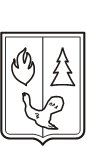 Муниципальное образование Советский районХанты-Мансийского автономного округа - Югры АДМИНИСТРАЦИЯ СОВЕТСКОГО РАЙОНАП О С Т А Н О В Л Е Н И Е(Проект)от  «           »               2024г. 					                                    № _____/НПАг. Советский О внесении изменений в постановление администрацииСоветского района от 22.05.2019 № 1046/НПАВ соответствии с Федеральным законом от 06.10.2003 № 131-ФЗ «Об общих принципах организации местного самоуправления в Российской Федерации», Федеральным законом от 05.04.2013 № 44-ФЗ «О контрактной системе в сфере закупок товаров, работ, услуг для обеспечения государственных и муниципальных нужд», Уставом Советского района:1. Внести в постановление администрации Советского района от 22.05.2019                   № 1046/НПА «Об утверждении Положения о Единой комиссии по осуществлению закупок для обеспечения муниципальных нужд Советского района» изменения, изложив приложение 2 к постановлению в новой редакции (приложение).2. Опубликовать настоящее постановление в порядке, установленном Уставом Советского района, и разместить на официальном сайте Советского района.3. Настоящее постановление вступает в силу после его официального опубликования.Глава Советского района                                                                                             Е.И. БуренковПрием заключений по результатам проведения независимой антикоррупционной экспертизы проектов МНПА осуществляется с 17.05.2024 по 19.05.2024 на адрес электронной почты adm@sovrnhmao.ru в порядке, предусмотренном нормативно-правовыми актами Российской ФедерацииПриложениек постановлениюадминистрации Советского районаот __.__.2024 № ____/НПА«Приложение 2к постановлениюадминистрации Советского районаот 22.05.2019 № 1046/НПАСостав Единой комиссииПредседатель Единой комиссии:Скородумов В.Д.первый заместитель главы Советского района.В случае отсутствия Скородумова В.Д. – заместитель главы Советского района по финансам, начальник Финансово-экономического управления администрации Советского района Маценко Е.М.;Члены Единой комиссии:Постовалов Д.В. консультант отдела муниципального заказа  администрации Советского района.В случае отсутствия Постовалова Д.В. –консультант отдела муниципального заказа администрации Советского района Ермолаева Е.В.;Яковлев А.А.заместитель главы Советского района по жилищно-коммунальному хозяйству и энергетике. Включается в состав Единой комиссии при осуществлении закупок для администрации Советского района по направлению деятельности заместителя главы Советского района по жилищно-коммунальному хозяйству и энергетике, а также для муниципальных унитарных предприятий Советского района.В случае отсутствия Яковлева А.А. - должностное лицо, исполняющее обязанности заместителя главы Советского района по жилищно-коммунальному хозяйству и энергетике;Деревянко Д.Г.  директор Департамента муниципальной собственности администрации Советского района. Включается в состав Единой комиссии при осуществлении закупок для муниципального заказчика Департамент муниципальной собственности администрации Советского района.В случае отсутствия Деревянко Д.Г. - должностное лицо, исполняющее обязанности директора Департамента муниципальной собственности администрации Советского района;Маковский В.Я.начальник управления по организации деятельности администрации Советского района. Включается в состав Единой комиссии  при осуществлении закупок администрации Советского района для обеспечения деятельности администрации Советского района, иных закупок администрации Советского района, инициатором которых является управление по организации деятельности администрации Советского района.В случае отсутствия Маковского В.Я. - должностное лицо, исполняющее обязанности начальника управления по организации деятельности администрации Советского района;Страшко Н.В.заместитель главы Советского района по социальному развитию. Включается в состав Единой комиссии при осуществлении закупок для муниципальных заказчиков Управление социального развития администрации Советского района (включая подведомственные учреждения) и Управление образования администрации Советского района (включая подведомственные учреждения).В случае отсутствия Страшко Н.В. - должностное лицо, исполняющее обязанности заместителя главы Советского района по социальному развитию;Назаров В.В.начальник управления экономического развития и инвестиций администрации Советского района. Включается в состав Единой комиссии при осуществлении закупок администрации Советского района в сфере дорожной деятельности,  транспортных услуг, иных закупок администрации Советского района, инициатором которых является управление экономического развития и инвестиций администрации Советского района.В случае отсутствия Назарова В.В. - должностное лицо, исполняющее обязанности начальника управления экономического развития и инвестиций администрации Советского района;Кувалдина И.В.исполняющий обязанности заместителя главы Советского района по строительству, начальника управления архитектуры и градостроительства администрации Советского района. Включается в состав Единой комиссии при осуществлении закупок для муниципального казённого учреждения «Управление капитального строительства Советского района» и закупок администрации Советского района в области архитектуры и градостроительства.В случае отсутствия Кувалдиной И.В. - должностное лицо, исполняющее обязанности заместителя главы Советского района по строительству, начальника управления архитектуры и градостроительства администрации Советского района;Александров Д.В.исполняющий обязанности директора муниципального казённого учреждения «Управление капитального строительства Советского района». Включается в состав Единой комиссии при осуществлении закупок для муниципального казённого учреждения «Управление капитального строительства Советского района».В случае отсутствия Александрова Д.В. - должностное лицо, исполняющее обязанности директора муниципального казённого учреждения «Управление капитального строительства Советского района»;Зязин С.М.председатель комитета по развитию коммунального комплекса администрации Советского района. Включается в состав Единой комиссии при осуществлении закупок администрации Советского района в сфере жилищно-коммунального комплекса, иных закупок администрации Советского района, инициатором которых является комитет по развитию коммунального комплекса администрации Советского района.В случае отсутствия Зязина С.М. - должностное лицо, исполняющее обязанности председателя комитета по развитию коммунального комплекса администрации Советского района;Шкарина И.Ю.начальник управления жилищной политики Департамента муниципальной собственности администрации Советского района. Включается в состав Единой комиссии при осуществлении закупок на приобретение жилых помещений для Департамента муниципальной собственности администрации Советского района.В случае отсутствия Шкариной И.Ю. - должностное лицо, исполняющее обязанности начальника отдела по жилищной политике администрации Советского района;Секретарь Единой комиссии:Морозова О.Н.начальник отдела муниципального заказа администрации Советского района.В случае отсутствия Морозовой О.Н. – консультант отдела муниципального заказа администрации Советского района Ермолаева Е.В.»